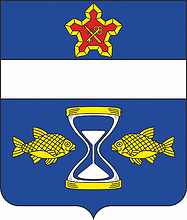 Администрация Песковатского сельского поселения Городищенского муниципального района Волгоградской области, 403029 Волгоградская область, Городищенский район, х.Песковатка, ул. Центральная, д. 11, тел.:8(84468)4-11-17 E-mail:adm.peskovatki@yandex.ruПОСТАНОВЛЕНИЕот 18.05.2023 г.                                                                                № 36Об утверждении положения о межведомственной комиссии по оценке и обследованию, расположенных на территории Песковатского сельского поселения Городищенского муниципального района Волгоградской области,  жилых помещений   жилищного фонда Российской Федерации, многоквартирных домов, находящихся в федеральной собственности, муниципального жилищного фонда и частного жилищного фонда в целях признания его жилым помещением, жилых помещений пригодными (непригодными) для проживания граждан и многоквартирных домов аварийными и подлежащими сносу или реконструкции  В соответствии с нормами Жилищного кодекса РФ от 29.12.2004 г. №188-ФЗ, Федеральным законом от 06.10.2003 г. № 131-ФЗ «Об общих принципах организации местного самоуправления в Российской Федерации»,  
ПОСТАНОВЛЯЮ:1. Утвердить положение о межведомственной комиссии по оценке и обследованию, расположенных на территории Песковатского сельского поселения Городищенского муниципального района Волгоградской области,  жилых помещений   жилищного фонда Российской Федерации, многоквартирных домов, находящихся в федеральной собственности, муниципального жилищного фонда и частного жилищного фонда в целях признания его жилым помещением, жилых помещений пригодными (непригодными) для проживания граждан и многоквартирных домов аварийными и подлежащими сносу или реконструкции.2. Постановление администрации Песковатского сельского поселения от 14.03.2017г. № 23 «Об утверждении положения о межведомственной комиссии для оценки жилых помещений муниципального жилищного фонда и частных жилых помещений, расположенных на территории Песковатского сельского поселения», считать утратившим силу.3. Настоящее постановление вступает в силу со дня его официального обнародования.Глава Песковатскогосельского поселения                                                                      А.А.ТоршинУтверждено постановлением администрации Песковатского сельского поселения Городищенского муниципального районаВолгоградской области от 18.05.2023 № 36Положение о межведомственной комиссии по оценке и обследованию, расположенных на территории Песковатского сельского поселения Городищенского муниципального района Волгоградской области,  жилых помещений   жилищного фонда Российской Федерации, многоквартирных домов, находящихся в федеральной собственности, муниципального жилищного фонда и частного жилищного фонда в целях признания его жилым помещением, жилых помещений пригодными (непригодными) для проживания граждан и многоквартирных домов аварийными и подлежащими сносу или реконструкции  1. Общие положения1.1. Настоящее Положение определяет порядок деятельности межведомственной комиссии по оценке и обследованию, расположенных на территории Песковатского сельского поселения Городищенского муниципального района Волгоградской области, жилых помещений жилищного фонда Российской Федерации, многоквартирных домов, находящихся в федеральной собственности, муниципального жилищного фонда и частного жилищного фонда (далее -комиссия) за исключением случаев необходимости оценки и обследования помещения в целях признания жилого помещения пригодным (непригодным) для проживания граждан, а также многоквартирного дома аварийным и подлежащим сносу или реконструкции в течение 5 лет со дня выдачи разрешения о вводе многоквартирного дома в эксплуатацию.1.2. Комиссия является постоянно действующим коллегиальным органом.1.3. Комиссия в своей деятельности руководствуется Конституцией Российской Федерации, федеральными конституционными законами, федеральными законами, нормативными правовыми актами Президента Российской Федерации, Правительства Российской Федерации, Волгоградской области и Песковатского сельского поселения Городищенского муниципального района Волгоградской области, а также настоящим Положением.1.4. Комиссия осуществляет свою деятельность во взаимодействии с органами государственной власти, органами местного самоуправления и иными заинтересованными лицами.1.5. Организационно-техническое обеспечение деятельности комиссии осуществляется администрацией Песковатского сельского поселения Городищенского муниципального района Волгоградской области.2. Основные задачи и полномочия комиссии2.1. Задачами комиссии являются:- Оценка и обследование помещения в целях признания его жилым помещением, жилого помещения пригодным (непригодным) для проживания граждан, а также многоквартирного дома в целях признания его аварийным и подлежащим сносу или реконструкции; - оценка на предмет соответствия жилых помещений и многоквартирного дома требованиям, установленным Положением о признании помещения жилым помещением, жилого помещения непригодным для проживания, многоквартирного дома аварийным и подлежащим сносу или реконструкции, садового дома жилым домом и жилого дома садовым домом", утвержденным  Постановлением Правительства РФ от 28.01.2006 N 47 (далее именуется - Положение, утвержденное постановлением N 47). 2.2. Комиссия имеет право:определять перечень дополнительных документов, необходимых для принятия решения о признании жилого помещения соответствующим (не соответствующим) требованиям, установленным в Положении, утвержденном постановлением N 47);запрашивать и получать в установленном порядке от органов государственной власти, органов местного самоуправления, организаций, должностных лиц и граждан необходимые для осуществления деятельности комиссии материалы, документы и информацию;привлекать по согласованию для участия в работе комиссии представителей органов государственной власти, органов местного самоуправления и иных организаций для решения вопросов, входящих в компетенцию комиссии;назначать дополнительные обследования, испытания, результаты которых приобщаются к документам, ранее представленным на рассмотрение комиссии, и привлекать для участия в работе комиссии экспертов, в установленном порядке аттестованных на право подготовки заключений экспертизы проектной документации и (или) результатов инженерных изысканий, исходя из причин, по которым жилое помещение может быть признано нежилым, либо для оценки возможности признания пригодным для проживания реконструированного ранее нежилого помещения.3. Организация работы комиссии3.1. Состав комиссии формируется в соответствии с Положением, утвержденным постановлением N 47.3.2. Заседания комиссии проводятся по мере необходимости в соответствии с установленными Положением, утвержденным постановлением N 47, сроками рассмотрения заявлений о признании помещения жилым помещением, жилого помещения пригодным (непригодным) для проживания граждан, многоквартирного дома аварийным и подлежащим сносу или реконструкции.Комиссия уполномочена принимать решение (имеет кворум), если в заседании комиссии принимает участие не менее половины общего числа ее членов, в том числе все представители органов государственного надзора (контроля), органов архитектуры, градостроительства и соответствующих организаций, эксперты, включенные в состав комиссии.По решению председателя комиссии или заместителя председателя комиссии, осуществляющего его полномочия, заседание комиссии может проводиться с использованием систем видео-конференц-связи.3.3. Собственник жилого помещения (уполномоченное им лицо) привлекается к работе в комиссии с правом совещательного голоса и подлежит уведомлению о времени и месте заседания комиссии посредством направления почтового уведомления не позднее чем за 15 календарных дней до даты проведения заседания комиссии.Собственник жилого помещения, получившего повреждения в результате чрезвычайной ситуации и не включенного в сводный перечень объектов (жилых помещений), находящихся в границах зоны чрезвычайной ситуации, сформированный в соответствии с пунктом 42 Положения, утвержденного постановлением N 47, привлекается к работе в комиссии с правом совещательного голоса и подлежит уведомлению о времени и месте заседания комиссии посредством направления почтового уведомления не позднее чем за 10 календарных дней до даты проведения заседания комиссии. 3.4. Организует работу комиссии и проводит ее заседания председатель комиссии, а в случае его отсутствия - заместитель председателя комиссии.3.5. Председатель комиссии:осуществляет общее руководство комиссией;утверждает повестку заседания комиссии;дает поручения членам комиссии по вопросам, входящим в компетенцию комиссии;организует контроль за выполнением решений, принятых комиссией;осуществляет иные полномочия, необходимые для выполнения задач, возложенных на комиссию.3.6. Заместитель председателя комиссии, в присутствии председателя комиссии на заседании комиссии, осуществляет функции, предусмотренные п. 3.7 настоящего Положения.3.7. Члены комиссии:принимают участие в подготовке заседания комиссии;вносят предложения в повестку заседания комиссии;пользуются информацией, поступающей в комиссию (полученная конфиденциальная информация разглашению не подлежит);выполняют поручения председателя комиссии;участвуют в заседаниях комиссии, а в случае невозможности присутствия на заседании комиссии заблаговременно представляют секретарю комиссии свое мнение по рассматриваемым вопросам в письменной форме, которое оглашается на заседании комиссии, и приобщается к решению комиссии;в случае несогласия с принятым на заседании решением комиссии излагают в письменной форме свое особое мнение, которое подлежит обязательному приобщению к решению комиссии;принимают меры, необходимые для выполнения решений комиссии, и осуществляют контроль за их реализацией.3.8. Члены комиссии не вправе делегировать свои полномочия другим лицам.3.9. Секретарь комиссии:организует проведение заседаний комиссии;информирует членов комиссии и лиц, привлеченных к участию в работе комиссии, о повестке заседания комиссии, дате, месте и времени его проведения за пять дней до дня заседания комиссии;ведет делопроизводство комиссии.3.10. В случае отсутствия секретаря комиссии в период его отпуска, командировки, болезни или по иным причинам его обязанности, его полномочия выполняет заместитель председателя комиссии по решению председателя комиссии.3.11. По результатам работы комиссия принимает одно из решений, предусмотренных пунктом 47 Положения, утвержденного постановлением N 47, либо решение о проведении дополнительного обследования оцениваемого помещения.В случае обследования помещения комиссия составляет в трех экземплярах акт обследования помещения по форме согласно приложению 2 к Положению, утвержденному постановлением N 47.3.12. В процессе заседания комиссии ведется протокол, который подписывается председательствующим на заседании комиссии и секретарем комиссии. Протокол (в краткой или полной форме) оформляется в течение пяти рабочих дней со дня проведения заседания комиссии.3.13. Решение комиссии принимается большинством голосов членов комиссии и оформляется в виде заключения в трех экземплярах с указанием соответствующих оснований для принятия решения. При равенстве голосов решающим является голос председателя комиссии. В случае несогласия с принятым решением члены комиссии вправе выразить свое особое мнение в письменной форме и приложить его к заключению.3.14. Два экземпляра заключения, в 3-дневный срок направляются комиссией в администрацию Песковатского сельского поселения Городищенского муниципального района Волгоградской области. В случае выявления оснований для признания жилого помещения непригодным для проживания вследствие наличия вредного воздействия факторов среды обитания, представляющих особую опасность для жизни и здоровья человека, либо представляющих угрозу разрушения здания по причине его аварийного состояния или по основаниям, предусмотренным пунктом 36 Положения, утвержденным постановлением N 47, заключение, направляется в администрацию Песковатского сельского поселения Городищенского муниципального района Волгоградской области, собственнику жилья и заявителю не позднее рабочего дня, следующего за днем оформления решения.